Шалкарова Динара МухамедияровнаОсновные сведенияОбразованиеОпыт научно-педагогической работыОбщий стаж научно-педагогической работы 4 годПреподаваемые дисциплиныДиссертацииОбласть научных интересовПовышение квалификации(за последние 3 года)дата рождения13.05.1987 год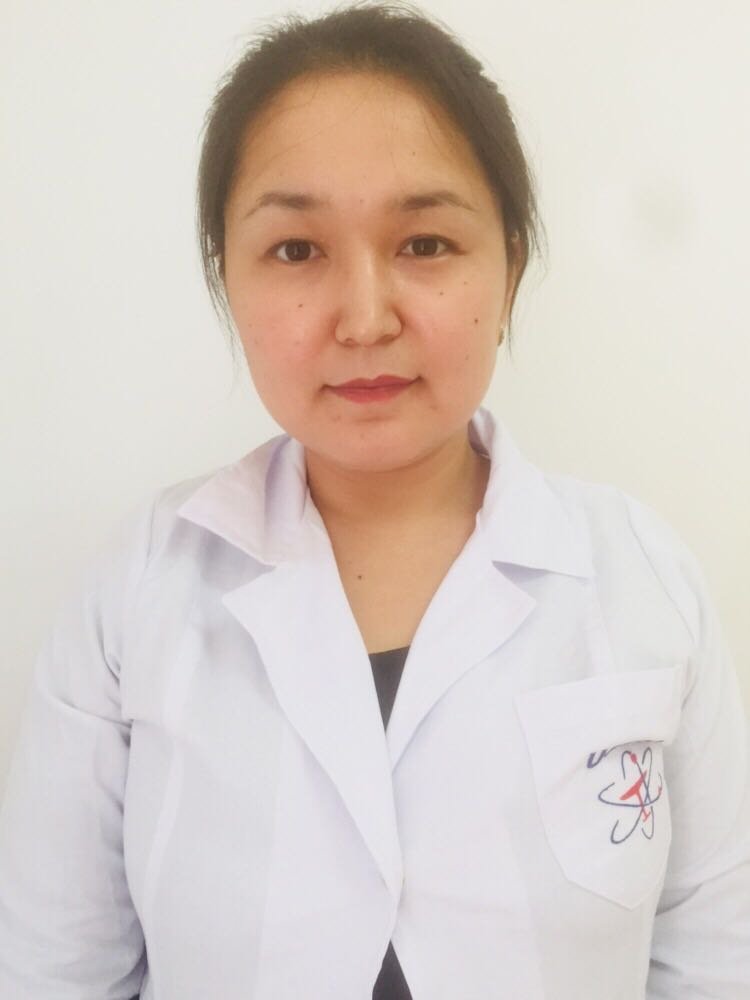 должность старший преподавательученая степень магистр медицины, докторантученое звание-№п/пГод окончанияОфициальное названиеучебного заведенияСпециальность/направлениеКвалификация2.12010 г	Международный Казахско-Турецкий университет имени Х.А.Ясави.Лечебное делоВрач терапевт№ п/пПериод работы (годы)Официальное название организации, структурное подразделениеДолжность3.12011-2012МКТУ имени Х.А.Ясави  Кафедра физиологии человека   преподаватель3.22014-2016 МКТУ имени Х.А.Ясави Кафедра профилактической медицины с курсом научной  методологии    преподаватель3.3        2017-2018Южно Казахстанская Медицинская Академияпреподаватель кафедрыморфологических дисциплин3.4         с 2018Южно Казахстанская Медицинская Академиястарший преподаватель кафедрыпатологической анатомии и гистологииНаименованиеОбщая фармакология  Лечебная физическая культура с курсом спортивной медицины  Общественное здравоохранение  Гистология№п/пНазвание (ученая степень, специальность, тема)Место, год защиты6.1   Магистр медицины  “Медицина”, “Структура жизненных ценностей и освоение общих компетенции” 2014 г, МКТУ им Х.А.ЯсавиКлючевые слова, характеризующие область научных интересовАртериальная гипертензия, климатические факторы, компетенция, жизненные ценности.Публикационная активностьПубликационная активностьПубликационная активностьПубликационная активностьПубликационная активностьПубликационная активностьПубликационная активностьПубликационная активностьПубликационная активностьПубликационная активностьПубликационная активностьПубликационная активностьПубликационная активность№п/п№п/пНаименование, местоизданияНаименование, местоизданияНаименование, местоизданияНаименование, местоизданияНаименование, местоизданияГодПеч.листПеч.лист8.58.5Монографии:в изданиях, индексируемых российским индексом научного цитирования с аффилиацией с Академиейс грифом филиала, АкадемииМонографии:в изданиях, индексируемых российским индексом научного цитирования с аффилиацией с Академиейс грифом филиала, АкадемииМонографии:в изданиях, индексируемых российским индексом научного цитирования с аффилиацией с Академиейс грифом филиала, Академии--------8.68.6Публикации	в	изданиях,индексируемых Web of science или Scopus с аффилиацией АкадемииПубликации	в	изданиях,индексируемых Web of science или Scopus с аффилиацией АкадемииПубликации	в	изданиях,индексируемых Web of science или Scopus с аффилиацией Академии European Congress of Epidemiology, Maastright, Netherlands. European Congress of Epidemiology, Maastright, Netherlands. European Congress of Epidemiology, Maastright, Netherlands. European Congress of Epidemiology, Maastright, Netherlands. European Congress of Epidemiology, Maastright, Netherlands.2015--8.78.7Публикации	в		изданиях, включенных в перечень ВАК Минобрнауки		России)	с аффилиацией АкадемииПубликации	в		изданиях, включенных в перечень ВАК Минобрнауки		России)	с аффилиацией АкадемииПубликации	в		изданиях, включенных в перечень ВАК Минобрнауки		России)	с аффилиацией Академии“Артериальная гипертензия в взаимосвязи с климато-метеорологическими факторами осенне-зимнего периода г.Шымкента” (МУА)“Артериальная гипертензия в взаимосвязи с климато-метеорологическими факторами осенне-зимнего периода г.Шымкента” (МУА)“Артериальная гипертензия в взаимосвязи с климато-метеорологическими факторами осенне-зимнего периода г.Шымкента” (МУА)“Артериальная гипертензия в взаимосвязи с климато-метеорологическими факторами осенне-зимнего периода г.Шымкента” (МУА)“Артериальная гипертензия в взаимосвязи с климато-метеорологическими факторами осенне-зимнего периода г.Шымкента” (МУА)2017--8.88.8Публикации	в		изданиях, индексируемых		Российским индексом научного цитирования с аффилиацией АкадемииПубликации	в		изданиях, индексируемых		Российским индексом научного цитирования с аффилиацией АкадемииПубликации	в		изданиях, индексируемых		Российским индексом научного цитирования с аффилиацией Академии--------8.98.9Публикации в других изданияхПубликации в других изданияхПубликации в других изданиях-Статья «Структура жизненных ценностей у студентов медицинского факультета МКТУ им.Ясави»(Ясауи хабаршысы)- Статья «Региональные особенности распространения и течения болезней системы кровообращения в Казахстане» (Вестник ЮКГФА)Тезис-«Климато-метеорологические факторы и артериальная гипертензия в осенне-зимний период  г.Шымкента»  (материалы международной научно- практической конференции – Ташкент)Тезис-«Артериальная гипертензия по материалам скорой  помощи города Шымкент»  (материалы международной научно- практической конференции – Алматы)-Статья «Структура жизненных ценностей у студентов медицинского факультета МКТУ им.Ясави»(Ясауи хабаршысы)- Статья «Региональные особенности распространения и течения болезней системы кровообращения в Казахстане» (Вестник ЮКГФА)Тезис-«Климато-метеорологические факторы и артериальная гипертензия в осенне-зимний период  г.Шымкента»  (материалы международной научно- практической конференции – Ташкент)Тезис-«Артериальная гипертензия по материалам скорой  помощи города Шымкент»  (материалы международной научно- практической конференции – Алматы)-Статья «Структура жизненных ценностей у студентов медицинского факультета МКТУ им.Ясави»(Ясауи хабаршысы)- Статья «Региональные особенности распространения и течения болезней системы кровообращения в Казахстане» (Вестник ЮКГФА)Тезис-«Климато-метеорологические факторы и артериальная гипертензия в осенне-зимний период  г.Шымкента»  (материалы международной научно- практической конференции – Ташкент)Тезис-«Артериальная гипертензия по материалам скорой  помощи города Шымкент»  (материалы международной научно- практической конференции – Алматы)-Статья «Структура жизненных ценностей у студентов медицинского факультета МКТУ им.Ясави»(Ясауи хабаршысы)- Статья «Региональные особенности распространения и течения болезней системы кровообращения в Казахстане» (Вестник ЮКГФА)Тезис-«Климато-метеорологические факторы и артериальная гипертензия в осенне-зимний период  г.Шымкента»  (материалы международной научно- практической конференции – Ташкент)Тезис-«Артериальная гипертензия по материалам скорой  помощи города Шымкент»  (материалы международной научно- практической конференции – Алматы)-Статья «Структура жизненных ценностей у студентов медицинского факультета МКТУ им.Ясави»(Ясауи хабаршысы)- Статья «Региональные особенности распространения и течения болезней системы кровообращения в Казахстане» (Вестник ЮКГФА)Тезис-«Климато-метеорологические факторы и артериальная гипертензия в осенне-зимний период  г.Шымкента»  (материалы международной научно- практической конференции – Ташкент)Тезис-«Артериальная гипертензия по материалам скорой  помощи города Шымкент»  (материалы международной научно- практической конференции – Алматы)2015  2015 20170.2    0.2   0.20.2    0.2   0.2Участие в научно-исследовательской и (или) творческой работе обучающихсяУчастие в научно-исследовательской и (или) творческой работе обучающихсяУчастие в научно-исследовательской и (или) творческой работе обучающихсяУчастие в научно-исследовательской и (или) творческой работе обучающихсяУчастие в научно-исследовательской и (или) творческой работе обучающихсяУчастие в научно-исследовательской и (или) творческой работе обучающихсяУчастие в научно-исследовательской и (или) творческой работе обучающихсяУчастие в научно-исследовательской и (или) творческой работе обучающихсяУчастие в научно-исследовательской и (или) творческой работе обучающихсяУчастие в научно-исследовательской и (или) творческой работе обучающихсяУчастие в научно-исследовательской и (или) творческой работе обучающихсяУчастие в научно-исследовательской и (или) творческой работе обучающихся№п/пНаименованиеНаименованиеНазвание работ,авторНазвание работ,авторНазвание работ,авторМесто, времяпроведенияМесто, времяпроведенияРезультатРезультатРезультатРезультат8.10Руководство работами, представленными обучающимися:на международные и (или) всероссийскиеконкурсы, конференции;другие конференции- круглые столы, заседаниядискуссионного клубаРуководство работами, представленными обучающимися:на международные и (или) всероссийскиеконкурсы, конференции;другие конференции- круглые столы, заседаниядискуссионного клуба8.11Руководство студенческими научными кружкамиРуководство студенческими научными кружками---------Публичное представление результатов научно-исследовательской деятельностиПубличное представление результатов научно-исследовательской деятельностиПубличное представление результатов научно-исследовательской деятельностиПубличное представление результатов научно-исследовательской деятельностиПубличное представление результатов научно-исследовательской деятельностиПубличное представление результатов научно-исследовательской деятельностиПубличное представление результатов научно-исследовательской деятельностиПубличное представление результатов научно-исследовательской деятельностиПубличное представление результатов научно-исследовательской деятельностиПубличное представление результатов научно-исследовательской деятельностиПубличное представление результатов научно-исследовательской деятельностиПубличное представление результатов научно-исследовательской деятельности№п/пНаименованиеНаименованиеНаименованиеМестоМестоМестоГодГодРезультатРезультатРезультат8.12Участие в международных конгрессах,	симпозиумах, конференциях с докладомУчастие в международных конгрессах,	симпозиумах, конференциях с докладомУчастие в международных конгрессах,	симпозиумах, конференциях с докладом20172017выступление с докладом,  статья в материалах конференции “Влияние  климато-метеорологических факторов на обращаемость населения по поводу сердечно-сосудистой системы ЮКО” ЮКГФАвыступление с докладом,  статья в материалах конференции “Влияние  климато-метеорологических факторов на обращаемость населения по поводу сердечно-сосудистой системы ЮКО” ЮКГФАвыступление с докладом,  статья в материалах конференции “Влияние  климато-метеорологических факторов на обращаемость населения по поводу сердечно-сосудистой системы ЮКО” ЮКГФА8.13Выступления с докладом на конференциях (всероссийских, региональных, вузовских)Выступления с докладом на конференциях (всероссийских, региональных, вузовских)Выступления с докладом на конференциях (всероссийских, региональных, вузовских)-----8.14Выступления с докладом на заседаниях научного сообщества дискуссионного клуба, круглых столов, проблемных семинарахВыступления с докладом на заседаниях научного сообщества дискуссионного клуба, круглых столов, проблемных семинарахВыступления с докладом на заседаниях научного сообщества дискуссионного клуба, круглых столов, проблемных семинарах№ п/пГод прохожденияНазвание программы и объем программы в часахОфициальное название организации9.12018Актуальные вопросы терапии – 216  часовЮКО филиал “Республиканская медицинская академия”